Hosea 12Infidelity of Israel Lesson 27 When did you feel closest to God this week?  Was there a particular verse or lesson in our study of Hosea this week that you found inspiring in some way?  Compare the language in the NABRE and NRSV for verses below. What does each say about Judah at the time of Hosea?  Hosea 12 New American Bible (Revised Edition) (NABRE)1 Ephraim has surrounded me with lies, the house of Israel, with deceit;
Judah still wanders about with gods, and is faithful to holy ones. 
2 Ephraim shepherds the wind, and pursues the east wind all day long.
He multiplies lies and violence: They make a covenant with Assyria,
    and oil is carried to Egypt.Hosea 12 NRSV1 Ephraim has surrounded me with lies, and the house of Israel with deceit; But Judah still walks with God, and is faithful to the Holy One.Ephraim herds the wind, and pursues the east wind all day long;they multiply falsehood and violence; they make a treaty with Assyria, and oil is carried to Egypt.In verses 3-7, the Lord refers to the ancestors of Israel. (Judah, the man, was a son of Jacob by his first wife Leah.)  The name Judah means “thanksgiving” or “praise”.Why does the Lord have a dispute with Judah?   How might this be a reflection on the tribe of Judah? See Hosea 12:3 and excerpts from Genesis 37 below.Hosea 12:3-7 (NABRE)The Lord has a dispute with Judah, and will punish Jacob for his conduct,
    and repay him for his deeds.4 In the womb he supplanted his brother,
    and in his vigor he contended with a divine being;5 He contended with an angel and prevailed,     he wept and entreated him. At Bethel he met with him, and there he spoke with him. 6 The Lord is the God of hosts, the Lord is his name! 7 You must return to your God. Maintain loyalty and justice and always hope in your God.Genesis 37:3-4  3 Israel (Jacob) loved Joseph best of all his sons, for he was the child of his old age; and he had made him a long ornamented tunic.[c] 4 When his brothers saw that their father loved him best of all his brothers, they hated him so much that they could not say a kind word to him.Genesis 37:17-19 So Joseph went after his brothers and found them in Dothan. 18 They saw him from a distance, and before he reached them, they plotted to kill him. 19 They said to one another: “Here comes that dreamer! 20 Come now, let us kill him and throw him into one of the cisterns here; we could say that a wild beast devoured him. We will see then what comes of his dreams.”Genesis 37:23-28 23 So when Joseph came up to his brothers, they stripped him of his tunic, the long, ornamented tunic he had on; 24 then they took him and threw him into the cistern. The cistern was empty; there was no water in it. 25 Then they sat down to eat. Looking up, they saw a caravan of Ishmaelites coming from Gilead, their camels laden with gum, balm, and resin to be taken down to Egypt. 26 Judah said to his brothers: “What is to be gained by killing our brother and concealing his blood? 27 Come, let us sell him to these Ishmaelites, instead of doing away with him ourselves. After all, he is our brother, our own flesh.” His brothers agreed.Which events in the life of Jacob might be punished by the LORD? Which events suggest that the Lord was constantly with Jacob?See Hosea 12:3-7 above and excerpts from Genesis 27 below.  Genesis 27:6-7 Rebekah was listening as Isaac said this to his son Esau. 6 She said to her son Jacob, “Listen, I heard your father saying to your brother Esau, 7 ‘Kill an animal and prepare some tasty food for me to eat. Then I will bless you in the presence of the Lord before I die.’ Genesis 27:14-19 14 So Jacob went out and got two goats and brought them to his mother, and she cooked them in the special way Isaac enjoyed. 15 She took the best clothes of her older son Esau that were in the house and put them on the younger son Jacob. 16 She also took the skins of the goats and put them on Jacob’s hands and neck. 17 Then she gave Jacob the tasty food and the bread she had made.18 Jacob went in to his father and said, “Father.”And his father said, “Yes, my son. Who are you?”19 Jacob said to him, “I am Esau, your first son. I have done what you told me. Now sit up and eat some meat of the animal I hunted for you. Then bless me.”For other Jacob info see Gen 25:26, Genesis 28:10-19,Genesis 30:25-33 and Gen 32:22–32.What is it that the LORD is asking of Israel in verse 7?  Can you see three things that the LORD requests here?That social justice is lacking is a complaint mentioned in both Hosea and Amos.   What is the injustice that is noted in Hosea 12:8-9? Hosea 12:8-9  A merchant who holds a false balance,
    he loves to extort!
9 Ephraim has said,
    “How rich I have become;
    I have made a fortune!”
All his gain will not suffice for the guilt of his sin.				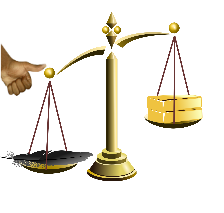  What would Israel gain by returning to “living in tents”?  See Hosea 12:10-12.Hosea 12:10-12 I the Lord have been your God,
    since the land of Egypt;
I will again have you live in tents,
    as on feast days.
11 I spoke to the prophets,
    I granted many visions,
    and through the prophets I told parables.
12 In Gilead is falsehood, they have come to nothing;
    in Gilgal they sacrifice bulls,
But their altars are like heaps of stones
    in the furrows of the field.What was Jacob willing to do in order to marry the woman he loved?  Compare this to the things God did for his “bride,” Israel.  See verses 13-14 as well as excerpts from Genesis 27, 28 and 29 below.Hosea 12:13-14. Jacob fled to the land of Aram, and Israel served for a wife;
    for a wife he tended sheep.
14 But by a prophet[e] the Lord brought Israel out of Egypt,
    and by a prophet Israel was tended.Gen 27:4141 From that time on, Esau hated Jacob because their father had given Jacob the blessing. And Esau began to scheme: “I will soon be mourning my father’s death. Then I will kill my brother, Jacob.” Genesis 28:1-5 So Isaac called for Jacob, blessed him, and said, “You must not marry any of these Canaanite women. 2 Instead, go at once to Paddan-aram, to the house of your grandfather Bethuel, and marry one of your uncle Laban’s daughters. 3 May God Almighty bless you and give you many children. And may your descendants multiply and become many nations! 4 May God pass on to you and your descendants the blessings he promised to Abraham. May you own this land where you are now living as a foreigner, for God gave this land to Abraham.”5 So Isaac sent Jacob away, and he went to Paddan-aram to stay with his uncle Laban, his mother’s brother, the son of Bethuel the Aramean.Genesis 29:18-30 New American Bible (Revised Edition) (NABRE)18 Because Jacob loved Rachel, he answered, “I will serve you seven years for your younger daughter Rachel.” 19 Laban replied, “It is better to give her to you than to another man. Stay with me.” 20 So Jacob served seven years for Rachel, yet they seemed to him like a few days because of his love for her.Reflect on our lives as individuals, as a country and as Church.  When is it that we too are “shepherding wind” or “pursuing the east wind”?  What practices can we participate in that will bring our focus back to the Lord and to what is truly important; steadfast love, loyalty, and mercy?